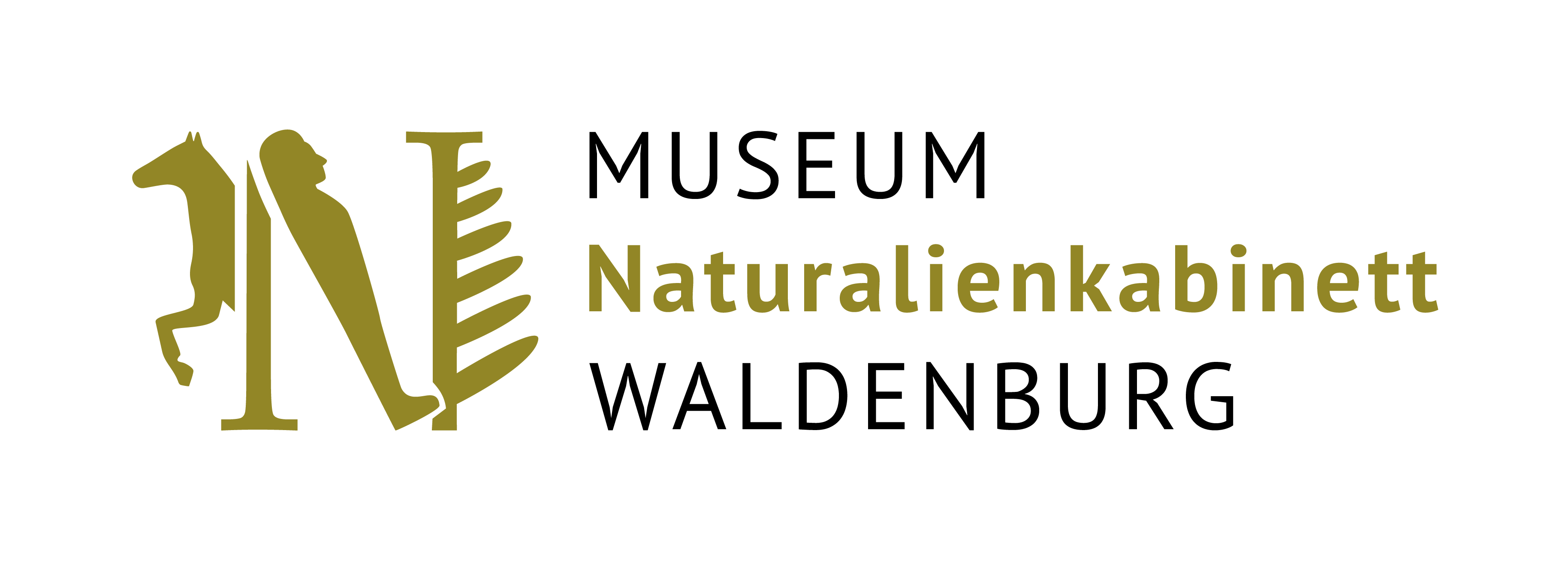 Erklärung zur Übernahme einer Restaurierungspatenschaft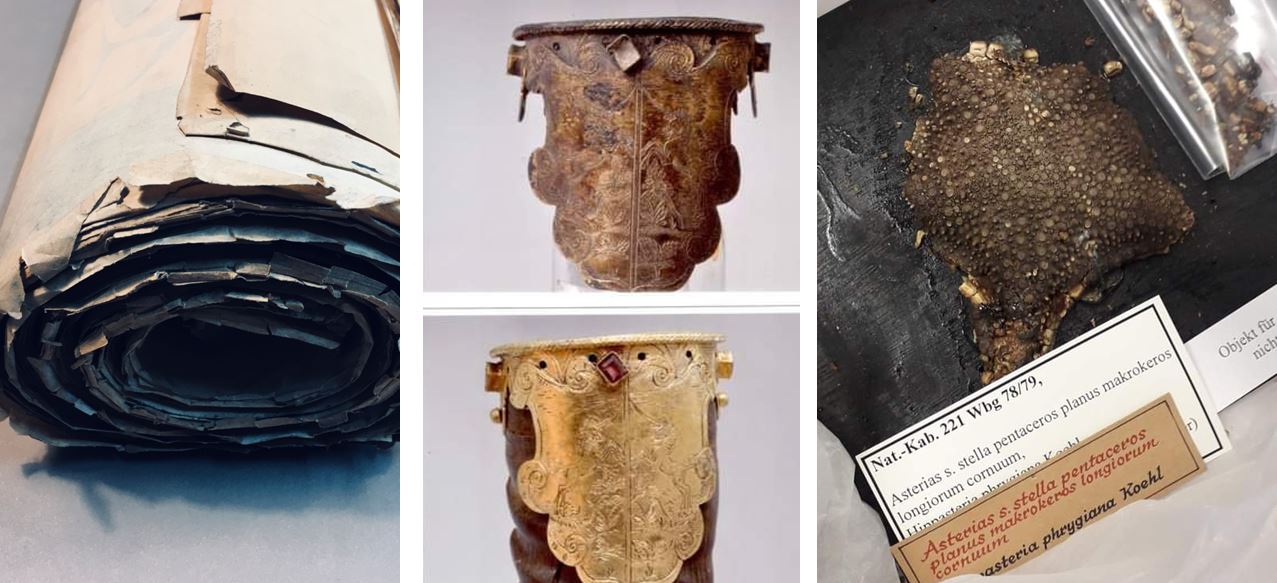 Ich überweise		______________________________	€auf das Konto der Stadt Waldenburg bei der Sparkasse ChemnitzIBAN: DE06870500003630000079BIC: CHEKDE81XXXVerwendungszweck: 10 Meurer ZeichnungenMit der Nennung meines Namens bin ich einverstanden / nicht einverstanden.(Zutreffendes bitte deutlich erkennbar unterstreichen!)______________________________			____________________________________Ort, Datum 						Unterschrift Wir bedanken uns sehr herzlich für Ihre Unterstützung!Ihr MuseumsteamName, VornameFirma / InstitutionStraße, HausnummerPLZ, OrtE-MailTelefonnummer